Верхневилюйская средняяобщеобразовательная школа №2имени М.Т.Егорова(1974 – 2010)Из истории школыВерхневилюйская средняя школа  №2 с физмат классами была открыта в 1974 году.  Школа в республике являлась подвижником углубленного обучения физики и математики. Инициатором и основателем школы был народный учитель СССР Михаил Андреевич Алексеев (1917-1995 ), основатель физико-математического движения  в Вилюйском регионе, участник Великой отечественной войны, кавалер орденов Ленина, Трудового Красного Знамени, «Заслуженный учитель школы ЯАССР», «Заслуженный учитель школы РСФСР», «Народный учитель СССР», лауреат Государственной премии РС (Я) им. А.Е.Кулаковского Сохранились идеи, традиции, кадры: 12 педагогов работали совместно с народным учителем СССР М. А. Алексеевым и прошли его школу высокого мастерства и профессионализма. Многие выпускники школы стали ведущими специалистами, научными и руководящими кадрами республики.После образования республиканской гимназии с 1990 года Верхневилюйская средняя школа  №2 работает как общеобразовательная. В 1994 году по распоряжению главы улуса П. Т. Тумусова были открыты прогимназические классы.Указом Президента РС (Я) В.А. Штырова №1676 от 21 июля . школе присвоено имя М.Т.Егорова.Те, кто стоял у истоков школыАдминистрация школы 1974-1975 учебного годаДиректор школы- Долгунов Василий СофроновичЗавучи- Семёнов Александр Иванович, Васильева Христина ГаврильевнаПионервожатая- Егорова Елена АлексеевнаСекретарь партийной организации- Семёнов Александр ИвановичСекретарь комсомольской организации- Ефимов ВасяЗавхоз школы- Хастыров Искрамол ЗахаровичДелопроизводитель- Сортолова Галина Степановна.Библиотекарь- Васильева Светлана Николаевна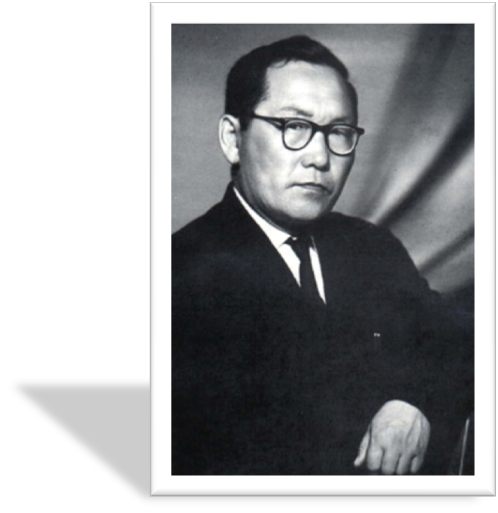 Учителя-предметники 1974-1975 учебного годаРусский язык и литература:* Судинова Галина Андреевна* Федорова Розалия Дмитриевна* Федорова Мария Егоровна* Шелекасова Ольга Николаена* Докторова Яна Никитична* Иванова Мария ТимофеевнаМатематика:* Маччасынов Афанасий Алексеевич* Семёнов Александр Иванович* Николаева Светлана Николаевна* Иванов Николай ФёдоровичФизика:* Алексеев Михаил Андреевич* Долгунов Василий СофроновичБиология:* Мярикянова Мария ИвановнаХимия:* Баланова Мария ВасильевнаЯкутский язык и литература:* Иванова Зинаида Константиновна* Павлова Мария КононовнаИностранный язык:* Галина Светлана Степановна* Ильина Светлана СаввичнаГеография:* Иванов Сергей ГерасимовичИстория:* Васильева Христина ГаврильевнаИЗО,черчение:* Павлова Галина АфанасьевнаНВП:* Ксенофонтов Василий СавичФизкультура:* Тарабукин Дмитрий ГерасимовичДинамика развития школы1992-1993 – Общеобразовательная  средняя школа. Разработка модели школы с прогимназическими классами.1994-1995 – Открытие прогимназических 5-х классов с углубленным изучением математики. Изменение по освоению содержания прогимназического образования. Расширение программы по русскому языку без выделения дополнительных часов.1995-1996 – Вырабатывается система отбора учащихся в прогимназические классы,  основанная  на проверке знаний по профилям. Апробируются программы по профилирующим предметам. защита программы развития прогимназических классов. 1996-1997 – Школа начинает работать над проблемой «Дифференциация обучения и воспитания». Вводится обязательный экзамен в 10 классах по окончании курса географии.1997-1998 – Школа защитила в экспертном совете УНО программу развития прогимназических классов. Вводятся предметы «Валеология» в 5-ом классе, «Сонор» - 5 класс, «Айар улэ» - в 5-6 классах. Открыт развивающий 1 «б» класс (профиль – математика). В 11 классах  начинается профильное обучение по выбору учащихся. Проводятся 1 «Алексеевские чтения» для учащихся 5-11 классов.1998-1999 – Вводится промежуточная аттестация прогимназических классов (зачетные недели). Предмет «Валеология» обучается в 5-11 классах. Профильное обучение математики продолжается в 1, 2 классах.1999-2000 – Переход к базисному учебному плану.  Прогимназические классы – по учебному плану физмат класса БУП. Начинается обучение английского языка во 2-ом классе. Школа работает в стабильном режиме, выполняя заказ улуса. Поступаемость в гимназию остается высокой, о чем свидетельствуют показатели. Авторская программа Михайловой М.Д. «Валеология в 5-11 классах»  утверждена в коллегии министерства образования  РС (Я). Разрабатываются программы пропедевтического курса геометрии в прогимназическом классе.2000-2001 – Введена рейтинговая система аттестации учащихся по четвертям. Разрабатывается концепция развития школы. Составлены целевые программы «Начальная школа», «Здоровье».2001-2002 – Школа вступила в федеральный эксперимент перехода в 12-летнюю школу. В эксперимент вступили 1 «а» и «б», 10 «а» - гуманитарный, 10 «б» - технический. Открыт гуманитарный 5 «в» класс. Гомогенные группы по математике расширились за счет 8 «а» и «в» классов. 2002-2003 – Комплектование  профильных классов на основе тестирования. Школа-кандидат ФЭП по теме «Проектирование индивидуального учебного плана».2003-2004 -  Открытие саха - английского 5 «в» класса. Введение обязательных творческих экзаменов в профильных классах. Школе присвоен статус федеральной экспериментальной площадки.2004-2005 -  Школе присвоен статус РЭП по инновационному проекту «Индивидуальное проектирование образовательного процесса сельским школьникам». Введено предпрофильное обучение учащихся 9-х классов. Указом Президента РС (Я) В.А. Штырова №1676 от 21 июля . школе присвоено имя М.Т.Егорова2005-2006 – Открыты  профильные 10 классы (естественно-математический, гуманитарный). Проводятся 1 «Егоровские чтения» для учащихся 5-11 классов2006-2007 -  Школа вошла в сеть Ассоциированных Школ ЮНЕСКО. Открытие 5 «в» класса с углубленным изучением английского языка. Введено изучение второго иностранного языка-французского.  2007-2008 - Проведение «Дня школы в ИПКРО» в форме республиканской НПК «Качество и результативность современного образования в адаптивной школе»2009-2010 - Введено раздельное обучение мальчиков и девочек. Присвоение статуса улусной экспериментальной площадки по теме «Гендерное обучение и воспитание». Работа творческих групп учителей по разработке концепции развития школы на 2010-2015 г.г. Проведен анализ социокультурной ситуации школы.Директора школы разных летДолгунов Василий Софронович – 1974 – 1990гг.Семенов Иван Данилович  - 1990 – 1994гг.Бойлохов Александр Николаевич – 1994 – 2000гг.Золотарев Григорий Степанович – 2000 – 2003 гг.Васильев Евгений Данилович – 2003-2009 гг.Захаров Анатолий Викторович  -  2009-2012гг.Тюпина Наталья Вячеславовна – с 2012 годаНаправления деятельности школыВ основе образовательной системы школы - создание необходимых условий обеспечивающих выполнение федерального государственного образовательного стандарта. Школа исполняет социальный заказ государства с ориентацией на образовательный запрос родителей и детей. Исходя из этого, в образовательном пространстве школы реализуются программы повышенного уровня обучения (гуманитарного, естественно-технического, естественно- математического цикла). Предоставляется изучение иностранного языка со второго класса (английский). Образовательная программа школы ориентирована на развитие ключевых компетентностей: коммуникативных, социальных, информационных и деятельностных.Школа обеспечивает психолого-педагогическое сопровождение ребенка с 1 по 11 класс через психолого-педагогический центр: психолог, социальый педагог, медицинский работник.Деятельность школы основана на таких ценностях как: психологический комфорт для ученика и для учителя, свобода творчества, сотрудничество. Данные ценности определяют цели и задачи школы:-реализация каждым учеником права на получение образования, соответствующего его интересам, склонностям и возможностям;-формирование интеллектуальных способностей и нравственных качеств учащихся с учетом этнопсихологических особенностей, познавательных процессов, традиций народной педагогики и современных достижений педагогической науки;-воспитание гуманных взаимоотношений;-сохранение и укрепление здоровья, соблюдение здорового образа жизни;-социализация детей и подростков;-гуманизация учебно-воспитательного процесса;-усиление фундаментальности учебного процесса, целевой профессиональной ориентации в учебно-воспитательной работе и научных исследованиях;-объединение усилий социально-образовательных институтов семьи, школы и общественности в обучении и воспитании детей.В школе реализуются программы:-базовые общеобразовательные;-программа развивающего обучения «Школа-2100»;-экспериментальная программа по разработке и апробации федерального государственного образовательного стандарта 2 поколения; -раздельное обучение мальчиков и девочек в 5, 6, 7,8 классах;-предпрофильное обучение в 9-х классах;-профильное обучение на старшей ступени;-дополнительное образование художественно-эстетической, спортивно-оздоровительной, эколого-биологической, туристическо-краеведческой, культурологической  направленности.Коллектив школы в 2012-2013 учебном годуВсего учителей-57Образование:          высшее-49 (85,95)                                 неоконченное высшее-1 (1,8)                                 среднее специальное- 6 (10,55)                                 среднее общее-1 (1,8%)Категория УПД:               высшая-14 (24,6%)                                           первая-27 (47,4%)                                           вторая-7 (12,3%)                                           базовая-9 (15,8%)«Отличник народного просвещения РСФСР» – 2 «Отличник образования РС (Я)»– 14 «Учитель учителей РС (Я)»-1 «Почетный работник общего образования РФ» – 3 «Старший учитель»-1«Учитель 21 века»-4	«Методист Якутии»-4Грант Президента РФ-1Кандидат педагогических наук-1Стипендиат фонда «Дети Саха-Азия»-1Стипендиат национального фонда «Бар5арыы» при Президенте РС (Я)-1Стипендиаты им.М.Т.Егорова-5Грант Республики-1Образовательные и социальные проекты школы1.«Виртуальная школа по математике»- Иванова И.С., учитель математики2.«Экологизация школьной среды»- Николаева Н.Я., Васильева Е.П., учителя биологии, Слюгрова С.Т., учитель начальных классов3. «Школа успешности», «Клуб-КВН»- Слепцова О.Н., организатор детского движения4. «Пресс-центр «Сыккыс» как форма развития творческих способностей учащихся», «Биир дойдулаах суруйааччыларбыт суолларынан»- Гольдерова Л.В., учитель якутского языка и литературы5. «Уол о5ону обугэ торут дьарыгар уьуйуу»- Васильев К.С., учитель трудового обучения6. «ИКТ-компетентность педагогов и обучающихся: создание ЦОР»- Руфова А.А., учитель английского языка и литературы7. «Мобильные телефоны как средство пропаганды ЗОЖ среди подростков»- Дмитриева М.В., учитель русского языка и литературы8. «Учимся этикету»- Дмитриева И.Р., учитель русского языка и литературы9. «Пауэрлифтинг»- Тимофеев Р.Д., тренер по пауэрлифтингу10. «Интеллектуально-творческое развитие учащихся начальных классов через создание родительского тьюторства»- Сортолова Г.С., Слюгрова С.Т., учителя начальных классов, Тюпина Н.В., психолог11. «Школьные трудовые бригады»- Захаров А.В., директор школы12. «Сылгы сиэлинэн, кылынан хатыы»- Егорова Е.А., учитель технологии, Федорова З.В., педагог дополнительного образования13. «Беспрерывное обучение английскому языку- Летний образовательный лагерь «Интенсус»- Тотонова Г.П., учитель английского языка и литературы, Слепцова О.Н., организатор детского движения14.«Народная педагогика саха на международных языках»- Михайлова М.Д., учитель национальной культуры15.«Развитие творческих и коммуникативных способностей учащихся через партнерство ПЦ «Сыккыс» с БГУЭП, СПбГУКиТ, ДТРА «Полярная звезда», ТРС «Хотун Булуу»- Гольдерова Л.В., руководитель пресс-центра «Сыккыс», Тюпина Н.В., психолог16. «География Верхневилюйского улуса»- Михайлова М.Д., учитель географии17. «Тьюторский отряд «Тонус»- Слепцова О.Н., организатор детского движенияТрадиции школы-День ЮНЕСКО-День самоуправления -Праздник «Посвящение в 5-е классы»-«Интеллектуальный марафон» среди учащихся гендерных классов-Обязательные творческие экзамены для учащихся гендерных и профильных классов. -Аттестация учащихся 5-11 классов по итогам каждой четверти, куда ученик приходит вместе с родителем для подведения итогов прошедшей учебной четверти по установленным критериям и для принятия личного плана на следующую четверть.-«Алексеевские чтения» для учащихся 5-11 классов в день рождения М.А.Алексеева-5 мая, которые проводятся в целях приобщения к научной работе.-«Егоровские чтения» для учащихся 5-11 классов в день рождения М.Т.Егорова -29 января, которые проводятся в целях приобщения к научной работе и исследовательской работы по истории родного улуса.-Публичный отчет школы перед населением-Общешкольный «Ысыах», который проводится в конце учебного года для привития любви и уважения к народным обычаям, традициям и для нравственного, духовного роста личности учащихся.-Спортивные соревнования по национальным видам спорта.-Слет отличников, хорошистов и активистов-Смотр достижений учащихся-Единый методический день-Осенние, весенние марш-броски для мальчиковПрогимназические классыПрогимназические классы были открыты в 1993-1994 учебном году по распоряжению Главы администрации улуса П.Т.Тумусова с целью поддержки способных детей. Прогимназия работала по индивидуальному учебному плану с углубленным изучением математики, физики. Учащиеся прогимназических классов занимали призовые места на улусных предметных олимпиадах, олимпиадах по математике «Дьо5ур», активно занимались научно-исследовательской деятельностью.Традиции прогимназии:-«Посвящение в прогимназисты»-«Интеллектуальный марафон»-«Проводы восьмиклассников»- Творческий экзамен- Конкурс «Портфолио»Классные руководители прогимназических классов разных летВыпуск 1995-1996 (классный руководитель – Михайлова Г.П.)Выпуск 1997-98 (классный руководитель-Иванова И.С.)Выпуск 2002-2003 (классный руководитель- Степанова М.Е.)Выпуск 2004-2005 (классный руководитель- Бойлохова С.ННачальное обучениеУчителя начальных классов работают по программе развивающего обучения «Школа-2100», по системе Эльконина - Давыдова. Основной акцент делается на формирование прочных навыков учебной деятельности, на овладение учащимися устойчивой речевой, письменной и математической грамотностью, на воспитание культуры речи и общения. С 2008-2009 учебного года школа включилась в эксперимент по разработке и апробации федеральных государственных образовательных стандартов 2 поколения. Целенаправленно ведется работа по исследовательской деятельности учащихся. С малых лет дети учатся организовывать исследовательскую работу,  правильно излагать свои мысли и обращаться с научно-популярной литературой. Ежегодно обучающиеся занимают на улусных, региональных, заочных республиканских, российских олимпиадах призовые места. Активно участвуют в улусных, региональных, республиканских, международных НПК, конкурсах, концертах, спортивных соревнованиях.Гендерное обучение и воспитание в школеС 2009-2010 учебного года по Распоряжению Главы МР «Верхневилюйский улус (район)» Поскачина В.С. созданы классы раздельного обучения. Цель раздельного обучения- создание условий для максимальной самореализации и раскрытия способностей мальчиков и девочек, отвечающих гендерным психофизическим особенностям, психологически более комфортных, способствующих гармоничному личностному развитию обучающихся. Научным руководителем является зав.кафедрой гражданского воспитания ИПКРО Никифорова Евгения Степановна.Учебный план гендерных классов составлен с учетом особенностей мальчиков и девочек: включены такие предметы как  «Этика», «Риторика», «Валеология», спецкурсы «Основы психологии», «Конструирование и моделирование», «География улуса», «Цветоведение», «Рукоделие»,  «Экология», в классах мальчиков введены дополнительные часы математики, раннее обучение физики, в классах девочек изучается второй язык - французский. В 5-6 классах для ознакомления детей с основами этнопедагогических знаний, традициями обучения и воспитания мальчиков и девочек, введен предмет «Этнопедагогика», преподавателями являются сотрудники музея народной педагогики им. К.С.Чиряева с. Оросу.Педагогическим коллективом разработаны и реализуются различные образовательные и социальные проекты, которые нацелены на результативность и эффективность гендерного обучения и воспитания: осенние, весенние марш-броски, исторические ролевые игры, подледная рыбалка, «Вечер Байанай», «Бал цветов», «Осенний бал», «Снежный барс» и др. Профильное обучениеС 2002-2003 учебного года в школе реализуется профильное обучение: естественно-математические и гуманитарные классы. Основные технологии обучения: тестовые технологии, модульная технология, метод проектов, информационные- коммуникативные  технологии, технология ДЕМСОС, зачетно- семинарские формы занятий. С . на основании договора с Якутским государственным инженерно-техническим институтом открыты технические классы. По окончании учащимся присваивается квалификация «Оператор ЭВМ 3 разряда». Выпускники школы ежегодно успешно сдают ЕГЭ и поступают в ССУЗ и ВУЗ по выбранным профилям.Поступление выпускников в ВУЗы и ССУЗыМедалисты - наша гордостьОни окончили школу с золотой медальюЛазарева Рита                               Парфенова Ольга                       Сафонова Уля                              1978г.                                                 1983г.                                       1983г.                                Иванова Галя                             Сафонова Света                     Багдасаева Света                                   1984г.                                          1986г.                                        1988г.                                Николаев Айсен                  Егорова Нюргуяна                   Тарабукина Туяра                     1988г.                                      2006г.                                    2009г.Они окончили школу серебряной медальюФедотова Ольга                      Иванова Елена                       Галина Галя1986г.                                      1986г.                                  1987г.Андреева Саргы                 Максимова Сардана              Долгунова Сардана1987г.                                        1987г.                                     1987г.Татаринова Ольга                           Львов Степан                  Николаева Анна1988г.                                           1988г.                                       1990г.Менякова  Марианна                   Егорова Уля                             Васильева Дора1990г.                                      2006 г.                                        2007г.Москарова Аня                     Яковлева     Розалия                   Афанасьев Алеша2009г.                                     2009г.                                         2010г.               Петрова Таня                    2012 годНаучно-исследовательская деятельность учащихсяОсновная цель исследовательской работы в школе - создание образовательного пространства для учащихся, ориентированных на исследовательскую деятельность, которое будет мотивировать их на самообучение, саморазвитие, на освоение навыков исследования. В нашей школе исследовательская деятельность учащихся проводится с начальных классов.  Достижения учащихсяСанников Рома- лауреат республиканской НПК «Шаг в будущее», участник Всероссийской НПК «Шаг в будущее» 2006 г., лауреат Евразийской НПК «Байкал» 2006 г.,Всероссийской НПК «Наука, культура-Север», Всероссийского конкурса «Национальное достояние России-2007», Диплом за лучшую инновационную разработку НПК «Ларионовские чтения» ЯГСХА«Алексеевские чтения» 	«Алексеевские чтения» проводятся ежегодно в память народного учителя СССР  Михаила Андреевича Алексеева   с     целью привлечения учащихся к научно-исследовательской деятельности. Инициаторами чтений являются учитель русского языка и литературы Федорова Роза Дмитриевна и библиотекарь школы Васильева Светлана Николаевна.«Егоровские чтения»«Егоровские чтения» проводятся ежегодно 19  января - в день    рождения Марка Трофимовича Егорова Егорова в целях приобщения к научной работе и исследовательской работы по истории родного улуса.Лучшие спортсмены школыГригорьева Мотя – 5-кратная чемпионка РС (Я) по легкой атлетике,участница V спартакиады народов РС (Я) в г. Олекминске.Григорьева Мария – 2-кратная чемпионка РС (Я), участница V спартакиады народов РС (Я) в г. Олекминске.Григорьева Паша – чемпионка РС (Я), многократный призер РС (Я) по легкой атлетикеНиколаева Сардана – призер зональных соревнований по легкой атлетике и национальным прыжкамДмитриева Сахая – призер зональных соревнований по легкой атлетике Варламова Валя – призер зональных соревнований по национальным прыжкамВасильев Гоша – чемпион РС (Я) по вольной борьбе Степанов Степа – чемпион легкой атлетике, участник V спартакиады народов РС (Я) в г. Олекминске.Степанов Юра – призер РС (Я) полегкой атлетикеСтепанов Толя – призер зональных  игр по легкой атлетикСеменов Денис – чемпион улуса  по легкой атлетикеИванов Мичил – призер зональных игр по русским шашкамИванов Ньургун – призер зональных игр по международным шашкамЛьвов Роберт – призер зональных соревнований по легкой атлетикеИннокентьев Алеша – призер улусных соревнованийМыкычанов Дархан-чемпион региональных соревнований по легкой атлетикеДополнительное образование в школеПресс-центр «Сыккыс» (Руководитель – Гольдерова  Л.В.)2002 год- Портнягина Ньургустана,10а- 2 место, газета «Сыккыс»- 1 место на республиканском конкурсе, посвященном А.Е.Кулаковскому2004 год- Иванова Вероника,5б класс- 3 место на республиканском конкурсе сочинений, посвященном 60-летию Великой Победы2005 год- 1 место на улусном конкурсе детских организаций2006 год- Чыбыкова Дуня, 5в- поощрительный приз республиканского конкурса творческих работ газеты «Кэскил»год- Санникова Алена, 10б класс- 1 место на республиканском конкурсе творческих работ «О, как прекрасно слово Мама!», посвященном ко Дню матери, 1 место на улусном творческом конкурсе, посвященном 90-лети. П.Н.Тобурокова Осипов Вова - Благодарственное Письмо Ил Тумэн на республиканском конкурсе сочинений, посвященный 370-летию вхождения Якутии в состав Россиигод- 1 место на конкурсе, проведенном в рамках 65-летнего юбилея газеты «Уоьээ Булуу», Варламова Тома, 11б - спецприз В.Матахова, Осипов Вова, 10б - спецприз редакцииСанникова Алена,11б- 2 место на республиканском радиоконкурсе „Туллукчаан“Осипова Зина,7в- 3 место на республиканском радиоконкурсе „Туллукчаан“2009 год- Григорьев Рома, 11б класс- 1 место в номинации «Документальный фильм» (фильм «Тропа истории») на республиканском конкурсе подростковых и молодежных  телевизионных фильмов «Тайны Якутии» в рамках Всероссийского фестиваля «Дни PR в Якутии-2009» 2010 год- 1 место в номинации «Художественный фильм», Осипова Зина, Осипов Вова- спецприз «Герой на экране» на республиканском конкурсе подростковых и молодежных  телевизионных фильмов «Тайны Якутии»Номинация „Дойду алаастан са5алаан“ на республиканском радиоконкурсе „Туллукчаан“, Павлова Ибаррури, 8в класс- спецприз жюриНоминация „За познавательность“ на республиканском конкурсе радиопередач „Поговорим“, посвяшенном 65-летию Победы и Году учителяСъемка художественного фильма „Буойун аата ааттаныа“ (сценарий-Тюпина Н.В.) с участием учителей школы.КВН-клуб «Сана сахалар» (Руководитель – Слепцова О.Н.)2006 год-1 место в улусном фестивалеНоминация «Кэскиллээх кэпсээнньиттэр» в республиканском фестивале2007 год- 3 место в улусном фестивале2008 год-Гран-при в улусном фестивале                  Номинация «Бэрт Бэтиэхэ» в региональном фестивале в г.Нюрба                  Участники республиканского фестиваля2009 год- 2 место в улусном фестивале                  Номинация «Мисс КВН»- Саввинова Иванна                  Номинация «Алтан чуораан» в региональном фестивале                  Номинация «Саха КВН эрэллэрэ» в республиканском фестивале                  Номинация «Мистер КВН»- Герасимов Вова                                    Вокальные ансамбли (Руководитель – Бугулова  Нь.Д.)Ансамбль «Домисолька»- лауреаты и дипломанты улусных конкурсов песни «Сулусчаан», «Полярная звезда»Ансамбль «Мэникчээн»- «Лауреат лауреатов» улусного конкурса песни «Ыллаа-туой, уол о5о»Хор мальчиков- номинация «Лучший хор» улусного конкурса песни «Ыллаа-туой, уол о5о»Танцевальные ансамбль (Руководитель – Егоров  Д.Д.)           Ансамбль «Вервил»- лауреаты республиканских конкурсов «Полярная звезда»,                  «Сарданалаах аартык», Гран-при улусного конкурса «Сулусчаан»Ансамбль «Тускул»- дипломанты республиканского конкурса «Полярная звезда»Художественный кружок (Руководитель- Тимофеева М.В.)1994-1995 у.г.- Михайлова Аня- Похвальная Грамота министерства физкультуры и спорта1995-1996 у.г.- Корякина Ира, Дмитриева Алеша- призеры республиканского конкурса, посвященного 80-летию П.Н.Тобурокова 1999-2000 у.г.- Антонов Вася, Симеонова Роза, Дмитриев Алеша- призеры республиканского конкурса, посвященного 55-летию Победы2001-2001, 2002-2003 у.г.- Миронова Лена, Захаров Мичил, Поротова Варя, Васильев Вова, Кононова Таня, Васильева Аина- призеры республиканского конкурса «Зимние узоры»2005-2006 у.г.- Павлова Ибаррури, Андреева Клава, Ззахарв Айсен, Петрова Лена- участники Всероссийского конкурса по эгидой ЮНЕСКО «Земля-планета у нас одна»2003-2004 у.г.- Поротова Варя,4б, Миронова Лена, 4б, стали призерами международного конкурса «Рисуют дети Азии», награждены Грамотой МО РС(Я), участвовали в республиканском конкурсе «Лучший эскиз талисмана 3 Международных спортивных игр «Дети Азии-2004» и награждены Благодарственным письмом2006-2007 у.г.- Павлова Ибаррури,5 «в» Захаров Айсен, 2 «б», Ксенофонтова Марианна,1 «б» Петрова Лена, 11 «б»-участники Всероссийского конкурса рисунков «Берегите лес»2007-2008 у.г.- Олесова Алина,6 «б», Павлова Ибаррури, 6 «в»- финалисты 8 Всероссийской олимпиады «Созвездие» в номинации «Конкурс творческих работ», раздел «Изобразительное искусство» (работа хранится в художественном Фонде «Созвездие» детского и юношеского изобразительного творчества)2009-2010 у.г.- Шологонова Наташа, 2 «б», Герасимов Алеша, 2 «б»- поощрительный приз, грамота республиканского конкурса «Якутский эпос-олонхо»Шологонова Наташа, Герасимов Алеша, Николаева Диана- участники республиканского конкурса рисунков «Берегите лес от пожара!»Социальное партнерство В обучении и воспитании учащихся также принимают активное участие социальные партнеры - наши единомышленники, которые сотрудничают с нами: телерадиостудия «Хотун Булуу» (директор- Симеонова Т.В.), газета «Уоьээ Булуу» (редактор-директор- Абрахова И.П.), музей народной педагогики им. К.С.Чиряева с.Ороьу (директор- Васильева Ф.А.), ГУ «Верхневилюйское лесничество» (директор- Терехов А.В.).Сочинения учащихся о школеМин µґµс сылбын Ґіґээ Бµлµµ біґµілэгин биир бастыІ оскуолатыгар µірэнэбин. Оскуолабыт М.Т.Егоров аатын сµгэр. Кини биґиги улууспутугар µгµс µтµі дьыаланы оІорбута. Биґиги оскуолабыт наґаа µчµгэй. Улуус бастыІ учууталлара µлэлииллэр, онон биґиги оскуолабыт улуус бастыІ оскуолата буолар. Мин бу оскуола±а µірэнэрбинэн киэн туттабын.Александрова Рая, 3 «а» кылаасЯ учусь в гендерном классе, в классе учатся только девочки. Я люблю свой класс. Здесь работают много хороших учителей. Наша школа чистая, теплая, уютная, поэтому я прихожу в школу в хорошем настроении. Я очень люблю учиться в этой школе.Соловьева Аэлита, 5 «а» классЕсть много разных школ, но моя школа отличается от других школ талантливыми и умными учителями и учащимися. В школе есть большой спортивный зал, где можно заниматься физкультурой и тренироваться. Наш класс просторный, светлый и теплый.  Школа у нас супер!  Люди в ней работают самые хорошие. Иванова Сардана, 2 «б» кылаасМин бу оскуола±а µірэнэ киирбитим, то±о диэтэххэ манна µчµгэй учууталлар бааллар уонна мин дьиэм мантан чугас. Ол гынан баран мин ыраах да дьиэ±э кістіхпµнэ, син-биир бу оскуола±а µірэниэм, то±о диэтэххэ, о±олору уонна учууталлары ордоробун. Уонна оскуолам іссі да сайдыа диэн эрэнэбин.Тимофеев Вася, 4 «б» кылаасМин экспериментальнай кылааска тµбэспиппиттэн олус µірэбин. Уруок таґынан араас куруґуоктарга дьарыктанарбын сібµлµµбµн. Бу оскуола±а мин ийэм, убайдарым, эдьиийим µірэммиттэрэ. Оскуолабын олус сібµлµµбµн, элбэх билиини ылабын, элбэххэ µірэнэбин, сайдабын.Тимофеева Наташа, 3 «а» кылаасМин тапталлаах оскуолабын тіріібµт кµнµнэн э±эрдэлиибин! Ба±арабын іссі µчµгэйдик сайда турарыгар уонна іссі да µчµгэй µірэнээччилэр элбии туралларыгар!Захарова Настя, 2 «а» кылаасМин оскуолам наґаа сырдык, ыраас, сылаас. Биґиги о±олор µірэ-кіті µірэнэбит, тіріппµттэрбитин µірдэбит. Улааттахпытына оскуолабытын ханна да буолларбыт ахтыахпыт-саныахпыт.Степанова Маша, 2 «а» кылаасБиґиги оскуолабыт наґаа кыраґыабай. Мин дьиэм наґаа ыраах гынан баран, мин сылайбакка оскуолабар сылдьабын.  То±о диэтэххэ мин оскуолабын наґаа сібµлµµбµн.Барчахова Дайаана,4 «б» кылаас  	Биґиги оскуолабыт киэІ-куоІ, кылааспыт иґэ сып-сырдык, сып-сылаас, наґаа µчµгэй. Учууталларбыт биґигини элбэххэ µірэтэллэр.  Мин сарсыарда аайы оскуолабар µірµµнэн барабын. Оскуола±а µірэнэр буоламмын элбэх до±оттордоохпун.                                            Мултусова Милена, 4 «а» кылаас	Мин оскуолабын таптыыбын.  Манна элбэх табаарыстаахпын, элбэххэ µірэнэбин.  Оскуолам мин иккис дьиэм, ол иґин оскуолабар сайдыыны ба±арабын. Оскуолабын умнуом суо±а,  мин бастакы оскуолам, бастакы учууталым манна бааллар.                                             Петров Толя, 4 «б» кылаас	Каждый человек имеет право получить образование, каждый ребенок ходит изо дня в день в школу, чтобы стать образованным, культурным человеком. Если ученикам не нравится школа, учителя, одноклассники, то дети чувствуют себя несчастными, учеба им достается нелегко. Мне повезло  с моей школой.  С первого класса я учусь здесь. В первом классе было очень трудно учиться.  Каждый пройденный в школе год, переход из класса в класс, для нас преодоление определенной высоты.  Вот дружной связкой, всем классом, как альпинисты, покоряем пик за пиком.  И я желаю всему классу идти вперед и вверх.                                              Семенова Саина, 6 «а» класс  	Мне нравятся моя школа, мой класс. В школе мне нравится, что учат такие интересные предметы как этнопедагогика, право, риторика, валеология, психология.  В этом году наш класс стал гендерным. Учатся только девочки. У меня много подруг, друзей.  Мы учимся много хорошему в школе.                                               Егорова Туяра, 5 «а» классБиьиги учууталларбыт элбэх мероприятиелары айаллар. Биьиги оскуолабытын наьаа собулуубут.Николаев Айсен, 7 «б» кылаасБиьиги оскуолабытыгар учууталларбыт о5о5о эйэ5эстик сыьыаннаьаллар, онон наьаа тэьийэбит. Араас тэрээьиннэргэ, курэхтэьиилэргэ элбэхтик кыттабыт.Долгунов Иосиф, 7 «б» кылаас  	Мин о±олорум Маша, Рома Санниковтар бу оскуоланы сити¤иилээхтик µірэнэн бµтэрбиттэрэ. Машаны саха тылыгар кыра кылаастан Мария Егоровна Степанова, Любовь Васильевна Гольдерова олус интэриэґинэйдик, умсугуйан туран µірэтэллэрэ, о±ону кытта сатаан дьарыктаналлара. Маша «Инникигэ хардыы» НПК ситиґиилээхтик кыттан «Океан» лаа±ырга сынньанан кэлбитэ, оччолорго НПК о±ону кытыннарарга аІаардас оскуола эрэ кыґал±а оІостубакка, бары тэІІэ сµµрэрбит. Ол тµбµкпµт µтµі тµмµктээх буолбутуттан билигин олус астынабыт. Иккис о±ом Рома эдьиийиттэн хаалсымаары «Аман іс» кµрэххэ бастаан кыра кылааска кыттан кыайыы µірµµтµн билбитэ, ол кини улааппытын кэннэ улахан тирэх буолта. Рома сµрµн оскуолатын таґынан ДЭЦ техническэй творчество куруґуогар ситиґиилээхтик дьарыктанаммыта, улуус, регион, республика, Россия, Евразия лауреата буолан элбэхтик кэлэрэ-барара. Онно биґиги кылааспыт салайааччыта Саргылаана Николаевна Бойлохова, оскуола администрацията  µбµнэн-харчынан, сµбэнэн-аманан улахан кімі буолаллара.   Бу оскуола куруук саІаны кірдµµ, айа сылдьарыттан  биґиги ірµµ астынабыт,киэн туттабыт. Инникитин да биґиги оскуолабыт іссі µрдµк ситиьиилээх µірэнээччилэрдээх, учууталлардаах буоларын олох саарбахтаабаппыт уонна онно олус ба±арабыт.Санникова А.М., тороппутБиґиги тіріппµт быґыытынан Ґіґээ Бµлµµтээ±и М.Т.Егоров аатынан №2 оскуоланы кытта алтыспыппыт быйылгы сылга лоп курдук 10 сыла буолар. Икки уолбут бµтэрэн, студеннар. Ґґµс уолбут 3 кылааска µірэнэр. Онон бу оскуоланы «Биґиги оскуолабыт» диэн киэн туттан ааттыыбыт. Биґиги оскуолабыт  µірэ±и таґынан о±олору улахан олоххо бэлэмниир сыаллаах киэІ программанан улэлиир диэн сыаналыыбыт.                              Светлана Тимофеевна, Иван Михайлович Алексеевтар, тороппуттэр                Ахтабын, саныыбын оскуолам кэмнэрин, билии биэрбит кунду учууталларбын, бииргэ уерэммит о5олорбун! Уорэммит оскуолабын орогойдеех убулуейгунэн итиитик- истинник э5эрдэлээтэ5им буолуохтун! Оруутун сайда тур, оскуолам барахсан, куруутун тупса тур, тапталлаах оскуолам!Владимир Васильев,оскуола 2009 с. выпускнига,ХИФУ культурология5а салаатын 2 курсун студенаКонтактная информацияАдрес: 678230, Республика Саха (Якутия),  Верхневилюйский улус,с. Верхневилюйск, ул. Героя Васильева, дом 47 Тел/факс: 8 (41133) 4-15-98, 4-22-68, 4-21-00 e- mail: vvsh2@ mail.ru сайт:Составители:Николаева С.Н.- заместитель директора по научно-методической работеЛазарева Ч.А.- учитель якутского языка и литературыИванова И.С.- учитель математикиИванова Л.Е.- учитель русского языка и литературыБудем рады сотрудничеству и сотворчеству!Учебный годВсего  выпускников       ВУЗ      ССУЗВсего поступили% поступления2000-20013513162954 2001-2002301251756 2002-20033415142985 2003-20042810132382 2004-2005332383194 2005-200656221840722006-200745182239862007-200841221436882008-200945261844982009-20103721113287ФИ учащихсяТемы работРуководительДостиженияСанникова Мария«Саха таабырыннарыгар сир аата»«Туурк торуттээх саха музыкальнай инструменнара»Николаева С.Н.Гольдерова Л.В.-2 место на региональной НПК «Шаг в будущее», участник республиканского НПК «Шаг в будущее», участник 1 международной НПК «Тюркский мир»Татаринова Нарыйа«Целительная сила сказок»«Обугэлэрбит атахтарын танаьын арааьа»Иванова Л.Е.Егорова Е.А.-3 место на улусном туре НПК «Шаг в будущее»-Участие на региональном туре НПК «Шаг в будущее»Егорова Ньургуйаана«Особенности делового письма в английском языке»«Цветовое решение поэмы «Двенадцать» Блока» « Кумыс-белое изобилие»Руфова А.А.Иванова Л.Е.Егорова Е.А.- 2 место на улусном туре НПК «Шаг в будущее»-Участие на региональном туре НПК «Шаг в будущее»Саввинова Ольга«Значение синего цвета в стихотворениях Сергея Есенина»Иванова Л.Е.- 3 место на улусном туре НПК «Шаг в будущее»-Участие на региональном туре НПК «Шаг в будущее»Николаева Варя«Уоьээ Булуугэ уорэхтээьин сайдыыта»Николаева М.Н.-призер краеведческого НПК «Мой улус»- 3 место на улусном туре НПК «Шаг в будущее»-Участие на региональном туре НПК «Шаг в будущее»Чалбанов Миша«Мин аатым- мин уратым»«Экология дьиэ иһиттэн са5аланар»«Муус үйэ аарымалара»,«Саха торут архитектурата» Слюгрова С.Т.призер улусного тура НПК «Тюркский мир»- грамота, участник 3-й международной НПК «Олонхо в диалоге мировых цивилизаций», призер улусного тура конкурса экологических проектов-3 место, призер улусного тура НПК «Шаг в будущее»-2 место (среди юниоров)Тихонова Маша«Туос оноьук-саха оло5ун тыыннаах туоьута»«Туос иьит-мин торут иьитим»«Хатың мас туһата» Слюгрова С.Т.-призер  регионального тура конкурса экологических проектов-победитель улусного конкурса «Аман ос»-участник 2-й международной НПК «Тюркский мир» в г.Якутске-1 место на улусном туре НПК «Тюркский мир»Еремисова Лена«Хатың мас доруобуйа5а туһата» «Украшения из бус и бисера»Сортолова Г.С.Улусный тур НПК «Шаг в будущее»-1 место среди юниоров, победитель улусного конкурса «Аман ос»Петрова Лена«Авангардный сценический костюм»            «Работа по технике «батик» Егорова Е.А.Улусный тур НПК «Шаг в будущее»-3 местоУчастие на региональном туре НПК «Шаг в будущее» в 2006 годуЛауреат регионального тура конкурса «Полярная звезда»Суздалова Уля«Сравнительный анализ слова «хлеб» «Польские политические ссыльные в Якутии»Николаева М.А.Ефимов П.Г.-дипломант республиканской НПК «Тюркский мир» в 2005 году-3 место на улусном туре НПК «Шаг в будущее»-участник регионального тура  НПК «Шаг в будущее»Федорова ХотуунаТема доклада «Сахалыы атах таңаһын арааһа»Егорова Е.А.-3 место на улусном туре НПК «Шаг в будущее»-дипломант регионального тура НПК «Шаг в будущее»-участник республиканского тура НПК «Шаг в будущее»Григорьева МотяТема доклада «Сылгы сиэлэ, кыла саха  итэ5элигэр уонна олоххо-дьаьахха» Григорьева Р.В.-2 место на улусном туре НПК «Шаг в будущее»среди юниоров-участник регионального тура НПК «Шаг в будущее»-призер улусного тура НПК «Тюркский мир»Москарова АняСамодельные pH- индикаторыАлексеева В.И.1 место на улусном туре НПК «Шаг в будущее»Алексеева ШураАксеекова КуннэйОпределение качества мыла титриметрическим методомАлексеева В.И.1 место на улусном туре НПК «Шаг в будущее»